Усадьба деда Зимника и бабы Завирухи ждет своих друзей в Новый год!!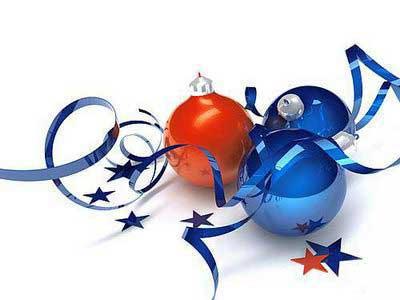 Для того чтобы встретиться с настоящим лесным Дедом Морозом – Зимником, Вам необязательно преодолевать долгий путь в Беловежскую пущу. С ним можно встретиться в д. Залейки  Ивьевского района Гродненской области. Организаторы сделали все, чтобы эта встреча для гостей стала самой яркой и незабываемой.В предновогодние дни Вас, взрослые и дети, ждут настоящие чудеса и сказочные приключения в усадьбе деда Зимника и бабы Завирухи. Шестьсот сорок семь лет добрый дед Зимник, родной брат Деда Мороза встречает гостей в своей усадьбе. А путь к усадьбе непростой. Чтобы попасть в усадьбу  деда Зимника – нужно пройти по тропе «Сказочному лесу», в котором каждую ночь расцветают волшебные цветы. На пути следования к заветной цели, Вас будет сопровождать сказочный Гномик, помощник Зимника. Дорога в «Сказочном лесу» непростая, а сказочная. В ходе прогулки Вы посетите «Домик Гномика», «Медвежью хижину», «Ворота Соловья Разбойника» «Избушку Бабы-Яги», «Схрон лешего». В них обитают герои леса: Баба- Яга, Леший, Черт и Михайло Потапыч, которые чинят препятствия гостям. Но дед Зимник и баба Завируха обязательно дождутся своих гостей в усадьбе, где для них подготовлена новогодняя программа:Новогодний спектакль под открытым небом «Новогодние приключения  в усадьбе »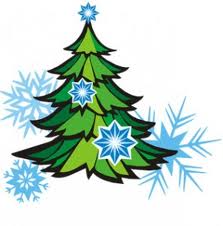 В спектакле вы увидите и услышите Лису Алису и умного Шарика, которые готовятся к встрече Нового года,   хитроумных разбойников и их подружку Бабу-Ягу и много, много чего интересного.Вас ждет увлекательная встреча с Дедом – Морозом и Снегурочкой;Хороводы у елки и конечно новогодние сувениры от Деда Мороза.По желанию участников Дед Мороз и Снегурочка могут вручить Ваши подарки для Ваших детей (за отдельную плату).Вы можете приобрести сувенирную продукцию народных мастеров района.Время работы «Усадьбы деда Зимника и бабы Завирухи»:С 15 декабря по 30 декабря 2015 года; 11.00-18.00 ч.Обед с 14.00- 15.00 ч.Стоимость входного билета ориентировочно составляет:150.000 бел. руб. с сувениром от Деда Мороза 120.000 бел. руб. без подаркаСтоимость автобуса на группу: 8.000.000КОНТАКТЫ: +375 33 645 70 67 (Анастасия)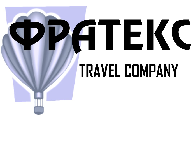 ФРАТЕКСТуристическая компанияАдрес: г. Новополоцк, ул. Молодежная,171/2-84Тел./Факс:  +375 (214) 75-14-44, e-mail: frateks@bk.ru       Сайт: www.ftateks.by 